Na temelju članka  118. Zakona o odgoju i obrazovanju u osnovnoj i srednjoj školi (Narodne novine broj 87/08., 86/09., 92/10., 105/10., 90/11., 16/12., 86/12., 94/13., 126/12., 94/13., 152/14., 07/17., 68/18, 98/19. , 64/20.) i članka 161. Statuta,  Školski  odbor Srednje škole Topusko na 31. sjednici održanoj dana 14. srpnja 2020. godine donosiPRAVILNIKo stjecanju i korištenju vlastitih prihoda ostvarenih obavljanjem poslova na tržištuI. OPĆE ODREDBEČlanak 1.(1) Ovim  se Pravilnikom regulira način stjecanja i korištenje prihoda ostvarenih obavljanjem poslova na tržištu koji se ne financiraju iz državnog proračuna te druga pitanja vezana uz korištenje vlastitih prihoda.(2) Škola može vlastite prihode ostvarivati samo djelatnostima koje ne štete ostvarenju osnovnih zadaća Škole.(3)Izrazi koji se koriste u ovom Pravilniku, a imaju rodno značenje, koriste se neutralno i odnose se jednako na muški i ženski spol.	Članak 2.(1) Vlastiti prihodi iz članka 1. ovog Pravilnika su prihodi nastali obavljanjem djelatnosti i to:1. iznajmljivanjem prostora i opreme,2. obavljanjem ostalih poslova na tržištu i u tržišnim uvjetima.(2) Škola može iznajmiti dio prostora i opreme koji nisu neophodni za nesmetano obavljanje osnovne djelatnosti.  Za iznajmljivanje prostora potrebno je prethodno dobiti suglasnost osnivača ili školskog odbora Škole, za korištenje imovine čija vrijednost prelazi 20.000,00 kuna u kalendarskoj godini. Ravnatelj ustanove samostalno donosi odluku o korištenju imovine čija vrijednost ne prelazi 20.000,00 kuna u kalendarskoj godini.(3) Vlastiti prihodi iz stavka 1. ovog članka naplaćuju se sukladno proceduri naplate prihoda.Članak 3.(1) Troškovi vlastite djelatnosti moraju se u cijelosti pokriti prihodima ostvarenim kroz tu djelatnost.(2) Ravnatelj u ime škole sklapa poslove i potpisuje ugovore kojima se ostvaruju prihodi na tržištu obavljanjem vlastite djelatnosti.II. KORIŠTENJE I RASPODJELA VLASTITIH PRIHODA	Članak 4.(1) Predmet korištenja vlastitih prihoda u smislu ovog Pravilnika odnosi se isključivo na naplaćeni iznos vlastitih prihoda.Članak 5.(1) Vlastiti prihodi iz ovog Pravilnika koriste se za pokriće rashoda vlastite djelatnosti te za unaprjeđenje osnovne djelatnosti.(2)Rashodi vlastite djelatnosti su : materijalni rashodi poslovanja vezani za obavljanje pojedine vlastite djelatnosti te rashodi za zaposlene koji su uključeni u obavljanje pojedine vlastite djelatnosti te ukupno ne mogu iznositi više od 60% ostvarenih vlastitih prihoda.(3) Vlastiti prihodi mogu se koristiti i za pokriće ostalih rashoda uz prethodnu suglasnost Školskog odbora.(4) Vlastiti prihodi po svakoj djelatnosti raspodjeljuju se financijskim planom Škole.	III. PRAĆENJE VLASTITIH PRIHODA I IZVIJEŠĆIVANJEČlanak 6.(1) Za djelatnosti koje se uređuju ovim Pravilnikom računovodstvo Škole dužno je u knjigovodstvu osigurati podatke pojedinačno po vrstama prihoda i primitaka, rashoda i izdataka, kao i o stanju imovine, obaveza i izvora vlastitih prihoda.(2) Po odluci osnivača Škola se izuzima od obveze uplate vlastitih prihoda u nadležni proračun.(3) Ako su vlastiti prihodi uplaćeni u nižem opsegu nego je iskazano u financijskom planu Škola može preuzeti i plaćati obveze samo u visini stvarno uplaćenih, odnosno raspoloživih sredstava.(4)Uplaćeni i preneseni, a manje planirani vlastiti prihodi mogu se izvršavati iznad iznosa utvrđenih u financijskom planu, a do visine uplaćenih, odnosno prenesenih sredstava.(5) Uplaćeni i preneseni, a neplanirani vlastiti prihodi mogu se koristiti prema naknadno utvrđenim aktivnostima, projektima u proračunu uz prethodnu suglasnost Upravnog odjela za financije putem nadležnog upravnog tijela.(6)Škola je dužna podnositi izvješće o korištenju vlastitih prihoda. Izvješće se podnosi nadležnom upravnom tijelu i Upravnom odjelu za financije jedanput godišnje.(7) Vlastiti prihodi naplaćeni tijekom jedne kalendarske godine koji se ne utroše za pokrivanje troškova sukladno ovom Pravilniku u toj kalendarskoj godini prebacit će se u sljedeću kalendarsku godinu za podmirenje iste vrste troškova.	Članak 6.(1) Ovaj Pravilnik stupa na snagu osmog dana od dana objave na oglasnoj ploči Škole.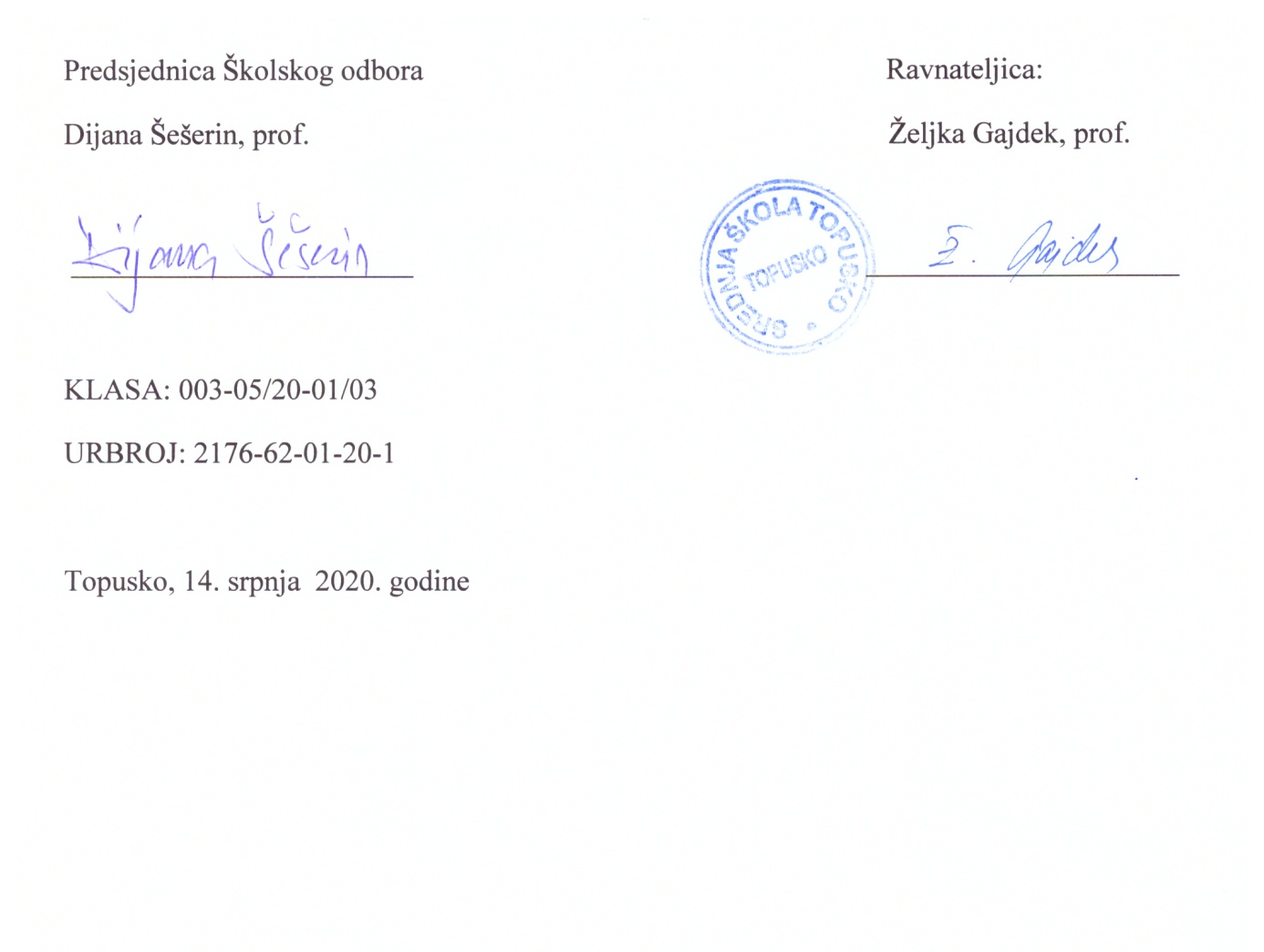 